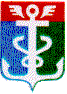 РОССИЙСКАЯ ФЕДЕРАЦИЯПРИМОРСКИЙ КРАЙ
 КОНТРОЛЬНО – СЧЕТНАЯ ПАЛАТА НАХОДКИНСКОГО ГОРОДСКОГО ОКРУГА                                                               ПОСТАНОВЛЕНИЕ03.03.2014                                                                                                          № 26                                                                                                О порядке представления гражданами, претендующими на замещение должностей муниципальной службы в Контрольно – счетной палате Находкинского городского округа, и муниципальными служащими Контрольно – счетной палаты Находкинского городского округа сведений о доходах, об имуществе и обязательствах имущественного характера1. Настоящее постановление  определяет порядок представления гражданами, претендующими на замещение должностей муниципальной службы в Контрольно – счетной палате,  и муниципальными служащими, замещающими должности муниципальной службы в  Контрольно – счетной палате Находкинского городского округа, сведений о полученных ими доходах, об имуществе, принадлежащем им на праве собственности, и об их обязательствах имущественного характера, а также сведений о доходах супруги (супруга) и несовершеннолетних детей об имуществе, принадлежащем им на праве собственности, и об их обязательствах имущественного характера (далее - сведения о доходах, об имуществе и обязательствах имущественного характера).2. Обязанность представлять сведения о доходах, об имуществе и обязательствах имущественного характера в соответствии с федеральными законами возлагается на гражданина, претендующего на замещение должности муниципальной службы в Контрольно – счетной палате Находкинского городского округа, предусмотренной перечнем должностей, утвержденным  решением Думы Находкинского городского округа от 21.06.2013 года № 212 – НПА «О перечне должностей муниципальной службы органов местного самоуправления  Находкинского городского округа при назначении на которые граждане обязаны предоставлять сведения о своих доходах, об имуществе и обязательствах имущественного характера, а также сведения о доходах, об имуществе и обязательствах имущественного характера своих супруги (супруга)  и несовершеннолетних детей и  при замещении которых муниципальные служащие Находкинского городского округа обязаны предоставлять с ведения о своих доходах, расходах об имуществе и обязательствах имущественного характера своих супруги (супруга) и несовершеннолетних детей» (далее – гражданин), и на муниципального служащего, замещающего должность муниципальной службы в Контрольно – счетной палате Находкинского городского округа, предусмотренную этим перечнем должностей (далее – муниципальный служащий).3. Сведения о доходах, об имуществе и обязательствах имущественного характера представляются по формам справок, установленным приложениями к настоящему постановлению:1) гражданами - при назначении на должности муниципальной службы, предусмотренные перечнем должностей, указанным в пункте 2 настоящего постановления;  2) муниципальными служащими, замещающими должности муниципальной службы, предусмотренные перечнем должностей,  указанным в пункте 2  настоящего постановления - ежегодно, не позднее 30 апреля года, следующего за отчетным.4. Гражданин при назначении на должность муниципальной службы в Контрольно – счетной палате Находкинского городского округа представляет:сведения о своих доходах, полученных от всех источников (включая доходы по прежнему месту работы или месту замещения выборной должности, пенсии, пособия, иные выплаты) за календарный год, предшествующий году подачи документов для замещения должности муниципальной службы, а также сведения об имуществе, принадлежащем ему на праве собственности, и о своих обязательствах имущественного характера по состоянию на первое число месяца, предшествующего месяцу подачи документов для замещения должности муниципальной службы (на отчетную дату);сведения о доходах супруги (супруга) и несовершеннолетних детей, полученных от всех источников (включая заработную плату, пенсии, пособия, иные выплаты) за календарный год, предшествующий году подачи гражданином документов для замещения должности муниципальной службы, а также сведения об имуществе, принадлежащем им на праве собственности, и об их обязательствах имущественного характера по состоянию на первое число месяца, предшествующего месяцу подачи гражданином документов для замещения должности муниципальной службы (на отчетную дату).5. Муниципальный служащий представляет ежегодно:1) сведения о своих доходах, полученных за отчетный период (с 1 января по 31 декабря) от всех источников (включая денежное содержание, пенсии, пособия, иные выплаты), а также сведения об имуществе, принадлежащем ему на праве собственности, и о своих обязательствах имущественного характера по состоянию на конец отчетного периода;2) сведения о доходах супруги (супруга) и несовершеннолетних детей, полученных за отчетный период (с 1 января по 31 декабря) от всех источников (включая заработную плату, пенсии, пособия, иные выплаты), а также сведения об имуществе, принадлежащем им на праве собственности, и об их обязательствах имущественного характера по состоянию на конец отчетного периода.6. Муниципальный служащий, замещающий должность муниципальной службы в Контрольно – счетной палате Находкинского городского округа, не включенную в перечень должностей, утвержденный решением Думы Находкинского городского округа от 21.06.2013 года № 212 – НПА «О перечне должностей муниципальной службы органов местного самоуправления  Находкинского городского округа при назначении на которые граждане обязаны предоставлять сведения о своих доходах, об имуществе и обязательствах имущественного характера, а также сведения о доходах, об имуществе и обязательствах имущественного характера своих супруги (супруга)  и несовершеннолетних детей и  при замещении которых муниципальные служащие Находкинского городского округа обязаны предоставлять сведения о своих доходах, расходах, об имуществе и обязательствах имущественного характера своих супруги (супруга) и несовершеннолетних детей», и претендующий на замещение должности муниципальной службы в Контрольно-счетной палате Находкинского городского округа, включенной в этот перечень должностей, представляет указанные сведения в соответствии с пунктом 2, подпунктом 1 пункта 3 и пунктом 4 настоящего постановления.7. Сведения о доходах, об имуществе и обязательствах имущественного характера представляются уполномоченному лицу Контрольно – счетной палаты.8. В случае, если гражданин или муниципальный служащий обнаружили, что в представленных ими  уполномоченному  лицу сведениях о доходах, об имуществе и обязательствах имущественного характера не отражены или не полностью отражены какие-либо сведения либо имеются ошибки, они вправе представить уточненные сведения в порядке, установленном настоящим постановлением.Муниципальный служащий может представить уточненные сведения в течение трех месяцев после окончания срока, указанного в подпункте 2 пункта 3 настоящего постановления.9. В случае непредставления по объективным причинам муниципальным служащим сведений о доходах, об имуществе и обязательствах имущественного характера супруги (супруга) и несовершеннолетних детей, данный факт подлежит рассмотрению на комиссии по  соблюдению требований к служебному поведению   муниципальных служащих Контрольно – счетной палаты Находкинского городского округа и урегулированию конфликта интересов.10. Проверка достоверности и полноты сведений о доходах, об имуществе и обязательствах имущественного характера, представленных в соответствии с настоящим  постановлением гражданином и муниципальным служащим, осуществляется в соответствии с Постановлением Губернатора Приморского края от 10.07.2012 № 49-ПГ «Об утверждении Положения о проверке достоверности и полноты сведений о доходах, об имуществе и обязательствах имущественного характера, представляемых гражданами, претендующими на замещение должностей муниципальной службы, муниципальными служащими, замещающими указанные должности, достоверности и полноты сведений, представляемых гражданами при поступлении на муниципальную службу в соответствии с нормативными правовыми актами Российской Федерации, соблюдения муниципальными служащими ограничений и запретов, требований о предотвращении или об урегулировании конфликта интересов, исполнения ими обязанностей, установленных в целях противодействия коррупции».11. Сведения о доходах, об имуществе и обязательствах имущественного характера, представляемые в соответствии с настоящим  постановлением гражданином и муниципальным служащим, являются сведениями конфиденциального характера. 12. Муниципальные служащие, в должностные обязанности которых входит работа со сведениями о доходах, об имуществе и обязательствах имущественного характера, виновные в их разглашении или использовании в целях, не предусмотренных законодательством Российской Федерации, несут ответственность в соответствии с законодательством Российской Федерации.13. Сведения о доходах, об имуществе и обязательствах имущественного характера, представленные в соответствии с настоящим  постановлением гражданином или муниципальным служащим, указанным в пункте 6 настоящего постановления, при назначении на должность муниципальной службы в  Контрольно – счетной палате Находкинского городского округа, а также представляемые муниципальным служащим ежегодно, и информация о результатах проверки достоверности и полноты этих сведений приобщаются к личному делу муниципального служащего.В случае если гражданин или муниципальный служащий, указанный в пункте 6 настоящего постановления, представившие  уполномоченному лицу справки о своих доходах, об имуществе и обязательствах имущественного характера, а также о доходах, об имуществе и обязательствах имущественного характера своих супруги (супруга) и несовершеннолетних детей, не были назначены на должность муниципальной службы, включенную в перечень должностей, утвержденный решением Думы Находкинского городского округа от 21.06.2013 № 212- НПА, эти справки возвращаются им по их письменному заявлению вместе с другими документами.14. Настоящее  постановление  вступает в силу со дня его официального опубликования.Председатель МКУ «Контрольно – счетная палата Находкинского  городского округа»                                                      Т.А. ГончарукПубликация в газете «Находкинский рабочий».март 2014, № 26РОССИЙСКАЯ ФЕДЕРАЦИЯПРИМОРСКИЙ КРАЙ
 КОНТРОЛЬНО – СЧЕТНАЯ ПАЛАТА НАХОДКИНСКОГО ГОРОДСКОГО ОКРУГА                                                               ПОСТАНОВЛЕНИЕ25.03.2015                                                                                                        № 1/26О внесении изменений в Постановление Контрольно – счетной палаты Находкинского городского округа от 03.03.2014 года № 26 «О порядке представления гражданами, претендующими на замещение должностей муниципальной службы в Контрольно – счетной палате Находкинского городского округа, и муниципальными служащими Контрольно – счетной палаты Находкинского городского округа сведений о доходах, об имуществе и обязательствах имущественного характера»1. Внести в Постановление Контрольно – счетной палаты находкинского городского округа от 03.03.2014 года № 26 «О порядке представления гражданами, претендующими на замещение должностей муниципальной службы в Контрольно– счетной палате Находкинского городского округа, и муниципальными служащими Контрольно – счетной палаты Находкинского городского округа сведений о доходах, об имуществе и обязательствах имущественного характера» (Находкинский рабочий, 2014, март, №35) следующие изменения: в абзаце первом пункта 3 слова «по формам справок, установленным приложениями к настоящему постановлению» заменить словами «по утвержденной Президентом Российской Федерации форме справки»; абзац второй пункта 8 изложить в следующей редакции:«Муниципальный служащий может представить уточненные сведения в течение одного месяца после окончания срока, указанного в подпункте 2 пункта 3 настоящего постановления. Гражданин, назначаемый на должность муниципальной службы, может представить уточненные сведения в течение одного месяца со дня представления сведений в соответствии с подпунктом 1 пункта 3 настоящего постановления.»; дополнить пунктом 11.1 следующего содержания:«11.1. Сведения о доходах, об имуществе и обязательствах имущественного характера муниципального служащего, его супруги (супруга) и несовершеннолетних детей в соответствии с порядком, утвержденным постановлением Контрольно – счетной палаты Находкинского городского округа, размещаются на официальном сайте Контрольно – счетной палаты Находкинского городского округа, а также предоставляются средствам массовой информации для опубликования по запросам средств массовой информации.»; приложения 1, 2, 3, 4 признать утратившими силу.2. Настоящее Постановление вступает в силу со дня его официального опубликования.           Председатель КСП Находкинского            городского округа 	 	                                                   Т.А. Гончарук					                                        25  марта 2015 года            №  1/26РОССИЙСКАЯ ФЕДЕРАЦИЯПРИМОРСКИЙ КРАЙ
КОНТРОЛЬНО – СЧЕТНАЯ ПАЛАТА НАХОДКИНСКОГО ГОРОДСКОГО ОКРУГАПОСТАНОВЛЕНИЕ24.04.2014                                                                                                     № 35О порядке размещения сведений о доходах, расходах, об имуществе и обязательствах имущественного характера лиц, замещающих должности муниципальной службы в Контрольно - счетной палате Находкинского городского округа и членов их семей на официальном сайте Контрольно – счетной палаты Находкинского городского округа, и  предоставления этих сведений средствам массовой информации для опубликования1. Настоящим постановлением устанавливаются обязанности уполномоченного лица  Контрольно – счетной палаты Находкинского городского округа по размещению сведений о доходах, расходах, об имуществе и обязательствах имущественного характера лиц, замещающих должности муниципальной службы в Контрольно – счетной палате Находкинского городского округа, включенных в перечень, их супругов и несовершеннолетних детей (далее - сведения о доходах,  расходах, об имуществе и обязательствах имущественного характера) на официальном сайте Контрольно – счетной  палаты Находкинского городского округа (далее – официальный сайт), а также по предоставлению этих сведений средствам массовой информации для опубликования по их запросам. 2. На официальном сайте Контрольно – счетной палаты  Находкинского городского округа размещаются и предоставляются средствам массовой информации для опубликования по форме согласно приложению к настоящему  постановлению следующие сведения о доходах,  расходах, об имуществе и обязательствах имущественного характера:1)	 перечень объектов недвижимого имущества, принадлежащих муниципальному служащему, его супруге (супругу) и несовершеннолетним детям на праве собственности или находящихся в их пользовании, с указанием вида, площади и страны расположения каждого из них;2) перечень транспортных средств, с указанием вида и марки, принадлежащих на праве собственности муниципальному служащему, его супруге (супругу) и несовершеннолетним детям;3) декларированный годовой доход муниципального служащего, его супруги (супруга) и несовершеннолетних детей;4) сведения об источниках получения средств, за счет которых совершена сделка по приобретению земельного участка, другого объекта недвижимого имущества, транспортного средства, ценных бумаг, акций (долей участия, паев в уставных (складочных) капиталах организаций), если сумма сделки превышает общий доход муниципального служащего и его супруги (супруга) за последних три года, предшествующих совершению сделки.3. В размещаемых на официальном сайте и предоставляемых средствам массовой информации для опубликования сведениях о доходах,  расходах, об имуществе и обязательствах имущественного характера запрещается указывать:1) иные сведения (кроме указанных в пункте 2 настоящего постановления) о доходах, расходах муниципального служащего, его супруги (супруга) и несовершеннолетних детей, об имуществе, принадлежащем на праве собственности названным лицам, и об их обязательствах имущественного характера;2) персональные данные супруги (супруга), несовершеннолетних детей и иных членов семьи муниципального служащего;3) данные, позволяющие определить место жительства, почтовый адрес, телефон и иные индивидуальные средства коммуникации муниципального служащего, его супруги (супруга), несовершеннолетних детей и иных членов семьи;4) данные, позволяющие определить местонахождение объектов недвижимого имущества, принадлежащих муниципальному служащему, его супруге (супругу), несовершеннолетним детям, иным членам семьи на праве собственности или находящихся в их пользовании;5) информацию, являющуюся конфиденциальной или отнесенную к государственной тайне. 4. Сведения о доходах, расходах, об имуществе и обязательствах имущественного характера, указанные в пункте 2  настоящего постановления,  за весь период замещения муниципальным служащим должностей, замещение которых влечет за собой размещение его сведений о доходах, расходах, об имуществе и обязательствах имущественного характера, с также сведения о доходах, расходах, об имуществе и обязательствах имущественного характера его супруги (супруга) и несовершеннолетних детей находятся на официальном сайте и ежегодно обновляются в течение 14 рабочих дней со дня истечения срока, установленного для их подачи.5. Размещение на официальном сайте сведений о доходах, расходах, об имуществе и обязательствах имущественного характера, указанных в пункте 2 настоящего постановления, обеспечивается уполномоченным лицом Контрольно – счетной палаты. 6. Уполномоченное лицо: в течение трех рабочих дней со дня поступления запроса от средства массовой информации сообщает о нем  муниципальному служащему, в отношении которого поступил запрос;в течение семи рабочих дней со дня поступления запроса от средства массовой информации обеспечивает предоставление ему сведений, указанных в пункте 2 настоящего постановления, в том случае, если запрашиваемые сведения отсутствуют на официальном сайте.7. Муниципальные   служащие  Контрольно – счетной палаты Находкинского городского округа,  уполномоченные на размещение на официальном сайте сведений о доходах, расходах,  об имуществе и обязательствах имущественного характера, несут в соответствии с законодательством Российской Федерации ответственность за несоблюдение  положений настоящего постановления, а также за разглашение сведений, являющихся конфиденциальными или отнесенных к государственной тайне. 8. Настоящее постановление вступает в силу со дня его официального опубликования.Председатель Контрольно – счетной палаты Находкинского городского округа                                                Т.А. ГончарукПубликация в газете «Находкинский  рабочий»,апрель 2014 года №50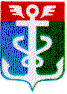 РОССИЙСКАЯ ФЕДЕРАЦИЯПРИМОРСКИЙ КРАЙ
КОНТРОЛЬНО - СЧЕТНАЯ ПАЛАТА  НАХОДКИНСКОГО ГОРОДСКОГО ОКРУГА                                                              ПОСТАНОВЛЕНИЕ25.03.2015                                                                                                            № 5/35О внесении изменений в Постановление Контрольно – счетной палаты Находкинского городского округа от 24.04.2014 № 35 «О порядке размещения сведений о доходах, расходах, об имуществе и обязательствах имущественного характера лиц, замещающих муниципальные должности муниципальной службы в Контрольно – счетной палате  Находкинского городского округа и членов их семей на официальном сайте  Контрольно – счетной палаты Находкинского городского округа. и предоставления этих сведений средствам массовой информации для опубликования»1. Внести в Постановление Контрольно – счетной палаты Находкинского городского округа от 24.04.2014 № 35 «О порядке размещения сведений о доходах, расходах, об имуществе и обязательствах имущественного характера лиц, замещающих муниципальные должности муниципальной службы в Контрольно – счетной палате  Находкинского городского округа и членов их семей на официальном сайте  Контрольно – счетной палаты Находкинского городского округа. и предоставления этих сведений средствам массовой информации для опубликования» (Находкинский рабочий, 2014,  апрель, №50) следующие изменения:1) подпункт 4 пункт 2 изложить в следующей редакции:«4) сведения об источниках получения средств, за счет которых совершена сделка по приобретению земельного участка, другого объекта недвижимости, транспортного средства, ценных бумаг, акций (долей участия, паев в уставных (складочных) капиталах организаций), представленные в соответствии с Федеральным законом от 03.12.2012 № 230-ФЗ «О контроле за соответствием расходов лиц, замещающих государственные должности, и иных лиц их доходам».»2) приложение к  постановлению изложить в следующей редакции:Приложение к Постановлению Контрольно – счетной палаты Находкинского городского округа  от 25.03.2015 года № 5/35                                                                                ФормаСВЕДЕНИЯо доходах, расходах, об имуществе и обязательствах имущественного характера___________________________________________________________________ и членов его семьи(полное наименование занимаемой должности)за период с 1 января по 31 декабря ____ года2. Настоящее постановление вступает в силу со дня его официального опубликования.Председатель КСПНаходкинскогогородского округа                                                                                  Т.А. ГончарукРОССИЙСКАЯ ФЕДЕРАЦИЯПРИМОРСКИЙ КРАЙ
КОНТРОЛЬНО - СЧЕТНАЯ ПАЛАТА НАХОДКИНСКОГО ГОРОДСКОГО ОКРУГА                                                              ПОСТАНОВЛЕНИЕ24.04.2015                                                                                                        №  32О порядке поступления заявления муниципального служащего Контрольно – счетной палаты Находкинского городского округа о невозможности по объективным причинам представить сведения о доходах, об имуществе и обязательствах имущественного характера своих супруги (супруга) и несовершеннолетних детей1. Настоящий порядок поступления заявления муниципального служащего Контрольно – счетной палаты Находкинского городского округа (далее - КСП НГО) о невозможности по объективным причинам представить сведения о доходах, об имуществе и обязательствах имущественного характера своих супруги (супруга) и несовершеннолетних детей разработан в соответствии с пунктом 3 части 1 статьи 3 решения Думы Находкинского городского округа от 15.12.2010 № 600-НПА «О Порядке образования комиссии по  соблюдению требований к служебному поведению муниципальных служащих и урегулированию конфликта интересов в органах местного самоуправления Находкинского городского округа».2. В случае невозможности по объективным причинам представить сведения о доходах, об имуществе и обязательствах имущественного характера своих супруги (супруга) и несовершеннолетних детей муниципальный служащий КСП НГО подает на имя председателя комиссии по соблюдению требований к служебному поведению муниципальных служащих  Контрольно – счетной палаты Находкинского городского округа и урегулированию конфликта интересов        заявление о невозможности по объективным причинам представить сведения о доходах, об имуществе и обязательствах имущественного характера своих супруги (супруга) и несовершеннолетних детей (далее - заявление). Заявление составляется по форме согласно приложению к настоящему постановлению.К заявлению прилагаются все имеющиеся у муниципального служащего КСП НГО документы, подтверждающие объективность причин непредставления сведений о доходах, об имуществе и обязательствах имущественного характера супруги (супруга) и несовершеннолетних детей.3. Поступившее в КСП НГО заявление,   подлежит регистрации у специалиста, ответственного за  ведение делопроизводства. 4. Специалист, ответственный за  ведение делопроизводства в КСП НГО, ставит заявление на учет и не позднее следующего рабочего дня со дня поступления передает заявление председателю комиссии по соблюдению требований к служебному поведению муниципальных служащих Контрольно – счетной палаты Находкинского городского округа и урегулированию конфликта интересов для организации подготовки к заседанию комиссии.5. Рассмотрение заявления осуществляется в соответствии с решением Думы Находкинского городского округа от 15.12.2010 № 600-НПА «О Порядке образования комиссии по  соблюдению требований к служебному поведению муниципальных служащих и урегулированию конфликта интересов в органах местного самоуправления Находкинского городского округа».6. Настоящее постановление вступает в силу со дня его официального опубликования.Председатель Контрольно – счетной  палатыНаходкинского городского округа                                                           Т.А. ГончарукПубликация в газете «Находкинский рабочий», Апрель, 2014 года № 50								         Приложение                                                                                                к  постановлению								        Контрольно – счетной                                                                                               палаты                                                                                                 Находкинского                                                                                               городского округа						 								        от 24.04.2014 №32                                                                                                    Председателю комиссии                                                                                              по  соблюдению требований к служебному поведению муниципальных служащих Контрольно – счетной палаты  НГО и урегулированию конфликта интересов                                          от _________________________________                                                                                                       (Ф.И.О., адрес места жительства, телефон)Заявление о невозможности по объективным причинам представить сведения о доходах, об имуществе и обязательствах имущественного характера своих супруги (супруга) и несовершеннолетних детейЯ, ________________________________________, замещающий(ая) должность _______________________________________________________________________(наименование должности)в Контрольно-счетной  палате Находкинского городского округа ____________________________________________________________________,(аппарате Контрольно – счетной палаты Находкинского городского округа)сообщаю, что не имею возможности представить следующие сведения:_______________________________________________________________________                             (указать какие)супруги (супруга)/несовершеннолетних детей _______________________________________________________________________________________________________(Ф.И.О. супруги (супруга)/несовершеннолетних детей)по объективным причинам: _______________________________________________(указать каким)что подтверждается______________________________________________________.(обоснование объективности причин)Приложение: (документы, подтверждающие объективность причин непредставления сведений)________________                                                             _________________________                   (дата)                                                       РОССИЙСКАЯ ФЕДЕРАЦИЯПРИМОРСКИЙ КРАЙ
КОНТРОЛЬНО -  СЧЕТНАЯ ПАЛАТА НАХОДКИНСКОГО ГОРОДСКОГО ОКРУГА                                                              ПОСТАНОВЛЕНИЕ25.03.2015                                                                                                       №  2/32                                             О внесении изменений в  Постановление Контрольно – счетной палаты Находкинского городского округа  от 24.04.2014 года № 32 «О порядке поступления заявления муниципального служащего Контрольно – счетной палаты Находкинского городского округа о невозможности по объективным причинам представить сведения о доходах, об имуществе и обязательствах имущественного характера своих супруги (супруга) и несовершеннолетних детей»1. Внести в Постановление Контрольно – счетной палаты Находкинского городского округа  от 24.04.2014 года № 32 «О порядке поступления заявления муниципального служащего Контрольно – счетной палаты Находкинского городского округа о невозможности по объективным причинам представить сведения о доходах, об имуществе и обязательствах имущественного характера своих супруги (супруга) и несовершеннолетних детей» (Находкинский рабочий, 2014,  апрель, №50) следующие изменения:1) название и текст  Постановления после слова «доходах,» дополнить словом «расходах,»;2)  в приложении к Постановлению:после слова «доходах,» дополнить словом «расходах,».2. Настоящее Постановление вступает в силу со дня его официального опубликования.Председатель Контрольно – счетной палаты Находкинского городского округа 	 			                                               Т.А. ГончарукРОССИЙСКАЯ ФЕДЕРАЦИЯПРИМОРСКИЙ КРАЙ
КОНТРОЛЬНО -  СЧЕТНАЯ ПАЛАТА НАХОДКИНСКОГО ГОРОДСКОГО ОКРУГАПОСТАНОВЛЕНИЕ24.04.2015                                                                                                           № 33О порядке поступления обращения гражданина, замещавшего в Контрольно – счетной палате Находкинского городского округа должность муниципальной службы, о даче согласия на замещение должности в коммерческой или некоммерческой организации либо на выполнение работы на условиях гражданско-правового договора в коммерческой или некоммерческой организации1. Настоящий порядок поступления обращения гражданина, замещавшего в  Контрольно – счетной палате Находкинского городского округа (далее – КСП НГО) должность муниципальной службы, о даче согласия на замещение должности в коммерческой или некоммерческой организации либо на выполнение работы на условиях гражданско-правового договора в коммерческой или некоммерческой организации разработан в соответствии с пунктом 2 части 1 статьи 3 решения Думы Находкинского городского округа от 15 декабря 2010 года № 600-НПА «О Порядке образования комиссии по соблюдению требований к служебному поведению муниципальных служащих и урегулированию конфликта интересов в органах местного самоуправления Находкинского городского округа».2. Гражданин, замещавший в  КСП НГО должность муниципальной службы, включенную в перечень, установленный  решением Думы Находкинского городского округа от 21.06.2013 года № 212 – НПА «О перечне должностей муниципальной службы органов местного самоуправления Находкинского городского округа при назначении на которые граждане обязаны представлять сведения о своих доходах, об имуществе  и обязательствах имущественного характера, а также  сведения о доходах, об имуществе и обязательствах имущественного характера своих супруги (супруга) и несовершеннолетних детей и при замещении которых муниципальные служащие Находкинского городского округа обязаны предоставлять сведения о своих доходах, расходах, об имуществе и обязательствах   имущественного характера, а также сведения о доходах, расходах, об имуществе и обязательствах имущественного характера  своих супруги (супруга) и несовершеннолетних детей», в течение двух лет после увольнения с муниципальной службы имеет право замещать на условиях трудового договора должности в организации и (или) выполнять в данной организации работы (оказывать данной организации услуги) в течение месяца стоимостью более ста тысяч рублей на условиях гражданско-правового договора (гражданско-правовых договоров), если отдельные функции муниципального (административного) управления данной организацией входили в должностные (служебные) обязанности муниципального служащего, с согласия комиссии по соблюдению требований к служебному поведению муниципальных служащих Контрольно – счетной палаты Находкинского городского округа и урегулированию конфликта интересов.3. Гражданин, замещавший в  Контрольно – счетной палате Находкинского городского округа должность муниципальной службы, подает обращение о даче согласия на замещение на условиях трудового договора должности в организации и (или) на выполнение в данной организации работ (оказание данной организации услуг) на условиях гражданско-правового договора (далее – обращение) на имя председателя комиссии по соблюдению требований к служебному поведению муниципальных служащих Контрольно – счетной палаты Находкинского городского округа и урегулированию конфликта интересов.Обращение составляется по форме согласно приложению к настоящему постановлению.4. Поступившее в  Контрольно – счетную палату Находкинского городского округа обращение, подлежит регистрации  у специалиста,  ответственного за ведение делопроизводства в Контрольно – счетной палате Находкинского городского округа. 5. Специалист, ответственный за ведение делопроизводства   в Контрольно – счетной палате Находкинского городского округа, ставит обращение на учет и не позднее следующего рабочего дня со дня поступления, передает обращение председателю комиссии по соблюдению требований к служебному поведению муниципальных служащих Контрольно – счетной палаты Находкинского городского округа и урегулированию конфликта интересов.6. Рассмотрение обращения осуществляется в соответствии с решением Думы Находкинского городского округа от 15 декабря 2010 года № 600-НПА «О Порядке образования комиссии по соблюдению требований к служебному поведению муниципальных служащих и урегулированию конфликта интересов в органах местного самоуправления Находкинского городского округа».7. Настоящее постановление вступает в силу со дня его официального опубликования.Председатель Контрольно – счетной палаты Находкинского городского округа                                                      Т.А. ГончарукПубликация постановления в газете «Находкинский рабочий»апрель 2014 года № 50Приложение к постановлению										Контрольно – счетной                                                                                                                                  палаты Находкинского										городского округа  										от 24.04.2014 № 33Председателю комиссиипо соблюдению требованийк служебному поведениюмуниципальных служащихКонтрольно – счетной палатыНаходкинского городского округаи урегулированию конфликта интересов                                         от _________________________________                                                                                         (Ф.И.О., адрес места жительства,  телефон)Обращение о даче согласия на замещение на условиях трудового договора должности в организации и (или) на выполнение в данной организации работ (оказание данной организации услуг) на условиях гражданско-правового договораЯ,_______________, замещавший(ая) должность ___________________________                                                                                            (наименование должности муниципальной службы)в Контрольно – счетной палате Находкинского городского округа ________________________________________________________________________,(аппарат  Контрольно – счетной палаты Находкинского городского округа)был(а)  уволен(а) с муниципальной службы «___» __________ 20___ г.В мои должностные (служебные) обязанности входили следующие функции:_________________________________________________________________________.(указать какие)В дальнейшем планирую замещать должность на условиях трудового договора (выполнять работы, оказывать услуги на условиях  гражданско-правового договора)__________________________________________________________________________(наименование должности/вид работ, услуг, вид договора)в ________________________________________________________________________.(наименование организации, юридический адрес, телефон)В соответствии со статьей 12 Федерального закона «О противодействии коррупции» прошу дать мне согласие на замещение должности на условиях трудового договора (выполнение работ, оказание услуг на условиях гражданско-правового договора) в_________________________________________________________________________.(наименование организации)______________                                                      _________________________________                (дата)                                                                                            РОССИЙСКАЯ ФЕДЕРАЦИЯПРИМОРСКИЙ КРАЙ
КОНТРОЛЬНО -  СЧЕТНАЯ ПАЛАТА НАХОДКИНСКОГО ГОРОДСКОГО ОКРУГАПОСТАНОВЛЕНИЕ25.03.2015                                                                                                           № 3/33О внесении изменений в Постановление  Контрольно – счетной палаты Находкинского городского округа «О порядке поступления обращения гражданина, замещавшего в Контрольно – счетной палате Находкинского городского округа должность муниципальной службы, о даче согласия на замещение должности в коммерческой или некоммерческой организации либо на выполнение работы на условиях гражданско-правового договора в коммерческой или некоммерческой организации»1. Внести в Постановление Контрольно – счетной палаты Находкинского городского округа от  24.04 2014 года N 33 "О порядке поступления обращения гражданина, замещавшего в Контрольно – счетной палате Находкинского городского округа должность муниципальной службы, о даче согласия на замещение должности в коммерческой или некоммерческой организации либо на выполнение работы на условиях гражданско-правового договора в коммерческой или некоммерческой организации" (Находкинский рабочий, 2014, апрель, N 50) следующие изменения:1) пункт 3 изложить в следующей редакции:"3. Гражданин, замещавший в Контрольно – счетной палате Находкинского городского округа должность муниципальной службы, а также муниципальный служащий, планирующий свое увольнение с муниципальной службы, подают обращение о даче согласия на замещение на условиях трудового договора должности в организации и (или) на выполнение в данной организации работ (оказание данной организации услуг) на условиях гражданско-правового договора (далее - обращение) на имя председателя комиссии по соблюдению требований к служебному поведению муниципальных служащих  Контрольнол – счетной палаты Находкинского городского округа и урегулированию конфликта интересов.В обращении указываются: фамилия, имя, отчество гражданина, дата его рождения, адрес места жительства, замещаемые должности в течение последних двух лет до дня увольнения с муниципальной службы, наименование, местонахождение коммерческой или некоммерческой организации, характер ее деятельности, должностные (служебные) обязанности, исполняемые гражданином во время замещения им должности муниципальной службы, функции по муниципальному (административному) управлению в отношении коммерческой или некоммерческой организации, вид договора (трудовой или гражданско-правовой), предполагаемый срок его действия, сумма оплаты за выполнение (оказание) по договору работ (услуг).";2) приложение к  Постановлению признать утратившим силу.2. Настоящее решение вступает в силу со дня его официального опубликования.Председатель Контрольнол – счетной палаты Находкинского городского округа                                                       Т.А. ГончарукДекларированныйгодовой доход 
за ________ г. 
    (руб.)Перечень объектов недвижимого имущества и   
 транспортных средств, принадлежащих на праве 
                собственностиПеречень объектов недвижимого имущества и   
 транспортных средств, принадлежащих на праве 
                собственностиПеречень объектов недвижимого имущества и   
 транспортных средств, принадлежащих на праве 
                собственностиПеречень объектов недвижимого имущества и   
 транспортных средств, принадлежащих на праве 
                собственностиПеречень объектов недвижимого  
    имущества, находящихсяв пользованииПеречень объектов недвижимого  
    имущества, находящихсяв пользованииПеречень объектов недвижимого  
    имущества, находящихсяв пользованииДекларированныйгодовой доход 
за ________ г. 
    (руб.)вид объектов
недвижимостиПлощадь
(кв. м)страна   
расположениятранспортные
  средствавид объектов
недвижимостиПлощадь
(кв. м)страна   
расположенияФамилия,    
имя,        
отчество  Супруг      
(супруга)   Дочь (сын)Сведения об источниках получения средств, за счет которых совершена сделка по приобретению земельного участка, другого объекта недвижимого имущества, транспортного средства, ценных бумаг, акций (долей участия, паев в уставных (складочных) капиталах организаций), если общая сумма таких сделок превышает общий доход лица, замещающего  должность муниципальной  службы в  Контрольно – счетной палате Находкинского городского, и его супруги (супруга) за три последних года, предшествующих отчетному периодуСведения об источниках получения средств, за счет которых совершена сделка по приобретению земельного участка, другого объекта недвижимого имущества, транспортного средства, ценных бумаг, акций (долей участия, паев в уставных (складочных) капиталах организаций), если общая сумма таких сделок превышает общий доход лица, замещающего  должность муниципальной  службы в  Контрольно – счетной палате Находкинского городского, и его супруги (супруга) за три последних года, предшествующих отчетному периодуСведения об источниках получения средств, за счет которых совершена сделка по приобретению земельного участка, другого объекта недвижимого имущества, транспортного средства, ценных бумаг, акций (долей участия, паев в уставных (складочных) капиталах организаций), если общая сумма таких сделок превышает общий доход лица, замещающего  должность муниципальной  службы в  Контрольно – счетной палате Находкинского городского, и его супруги (супруга) за три последних года, предшествующих отчетному периодуСведения об источниках получения средств, за счет которых совершена сделка по приобретению земельного участка, другого объекта недвижимого имущества, транспортного средства, ценных бумаг, акций (долей участия, паев в уставных (складочных) капиталах организаций), если общая сумма таких сделок превышает общий доход лица, замещающего  должность муниципальной  службы в  Контрольно – счетной палате Находкинского городского, и его супруги (супруга) за три последних года, предшествующих отчетному периодуСведения об источниках получения средств, за счет которых совершена сделка по приобретению земельного участка, другого объекта недвижимого имущества, транспортного средства, ценных бумаг, акций (долей участия, паев в уставных (складочных) капиталах организаций), если общая сумма таких сделок превышает общий доход лица, замещающего  должность муниципальной  службы в  Контрольно – счетной палате Находкинского городского, и его супруги (супруга) за три последних года, предшествующих отчетному периодуСведения об источниках получения средств, за счет которых совершена сделка по приобретению земельного участка, другого объекта недвижимого имущества, транспортного средства, ценных бумаг, акций (долей участия, паев в уставных (складочных) капиталах организаций), если общая сумма таких сделок превышает общий доход лица, замещающего  должность муниципальной  службы в  Контрольно – счетной палате Находкинского городского, и его супруги (супруга) за три последних года, предшествующих отчетному периодуСведения об источниках получения средств, за счет которых совершена сделка по приобретению земельного участка, другого объекта недвижимого имущества, транспортного средства, ценных бумаг, акций (долей участия, паев в уставных (складочных) капиталах организаций), если общая сумма таких сделок превышает общий доход лица, замещающего  должность муниципальной  службы в  Контрольно – счетной палате Находкинского городского, и его супруги (супруга) за три последних года, предшествующих отчетному периодуСведения об источниках получения средств, за счет которых совершена сделка по приобретению земельного участка, другого объекта недвижимого имущества, транспортного средства, ценных бумаг, акций (долей участия, паев в уставных (складочных) капиталах организаций), если общая сумма таких сделок превышает общий доход лица, замещающего  должность муниципальной  службы в  Контрольно – счетной палате Находкинского городского, и его супруги (супруга) за три последних года, предшествующих отчетному периодуСведения об источниках получения средств, за счет которых совершена сделка по приобретению земельного участка, другого объекта недвижимого имущества, транспортного средства, ценных бумаг, акций (долей участия, паев в уставных (складочных) капиталах организаций), если общая сумма таких сделок превышает общий доход лица, замещающего  должность муниципальной  службы в  Контрольно – счетной палате Находкинского городского, и его супруги (супруга) за три последних года, предшествующих отчетному периоду